Підстава: пункт 4-1 постанови Кабінету Міністрів України від 11 жовтня 2016 р. № 710 «Про ефективне використання державних коштів» Обґрунтування на виконання вимог Постанови КМУ від 11.10.2016 № 710:Враховуючи зазначене, замовник прийняв рішення стосовно застосування таких технічних та якісних характеристик предмета закупівлі:СпецифікаціяНайменування послуги: особисте страхування працівників служби аварійно-рятувального та протипожежного забезпечення польотів.Кількість – 1 послуга.Мета надання Послуг: страхування працівників служби аварійно-рятувального та протипожежного забезпечення польотів на випадок загибелі (смерті) або поранення (контузії, травми або каліцтва), хвороби, одержані під час гасіння пожеж, ліквідації наслідків надзвичайних ситуацій ,  проведення  навчань, практичних тренувань, аварійно-рятувальних та інших невідкладних робіт застрахованим,  який виконував свої обов'язки згідно з наказом або дорученням.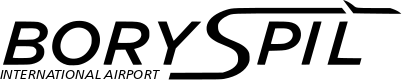 ДЕРЖАВНЕ ПІДПРИЄМСТВО«МІЖНАРОДНИЙ АЕРОПОРТ «БОРИСПІЛЬ» 08300, Україна, Київська обл., Бориспільський район, село Гора, вулиця Бориспіль -7, код 20572069, юридична особа/ суб'єкт господарювання, який здійснює діяльність в окремих сферах господарювання, зазначених у п. 4 ч.1 ст. 2 Закону України «Про публічні закупівлі»Обґрунтування технічних та якісних характеристик предмета закупівлі та очікуваної вартості предмета закупівліОбґрунтування технічних та якісних характеристик предмета закупівлі та очікуваної вартості предмета закупівліПункт КошторисуНазва предмета закупівлі із зазначенням коду за Єдиним закупівельним словникомОчікувана вартість предмета закупівлі згідно річного плану закупівельОчікувана вартість предмета закупівлі згідно ОГОЛОШЕННЯ про проведення відкритих торгівІдентифікатор процедури закупівліп. 20.03 (2024)Особисте страхування працівників служби аварійно-рятувального та протипожежного забезпечення польотів, код ДК 021:2015 - 66510000-8 - Страхові послуги 160 580,00 грн. без ПДВ160 580,00грн. без ПДВ UA-2024-07-09-003700-a 1Обґрунтування очікуваної вартості предмета закупівліОбґрунтування очікуваної вартості предмета закупівлі: Визначення очікуваної вартості предмета закупівлі обумовлено статистичним аналізом загальнодоступної інформації про ціну предмета закупівлі на підставі затвердженої центральним органом виконавчої влади, що забезпечує формування та реалізує державну політику у сфері публічних закупівель, примірної методики визначення очікуваної вартості предмета закупівлі, затвердженої наказом Міністерства розвитку економіки, торгівлі та сільського господарства України від 18.02.2020 № 275.Розрахунок очікуваної вартості предмета закупівлі здійснено відповідно до Положення «Про порядок визначення очікуваної вартості предмета закупівлі» від 17.05.2022 № 50-06-1 методом порівняння ринкових цін на підставі отриманих цінових  пропозиційОбґрунтування обсягів закупівлі: Обсяги визначено відповідно до очікуваної потреби.2Обґрунтування технічних та якісних характеристик предмета закупівліВизначення потреби в закупівлі: Страхування працівників служби аварійно-рятувального та протипожежного забезпечення польотів на випадок загибелі (смерті), поранення (контузія, травма або каліцтво), хвороби застрахованого працівника, який виконував свої обов'язки згідно з командами і наказами командирів і начальників, одержані під час гасіння пожеж, ліквідації наслідків надзвичайних ситуацій, проведення навчань, практичних тренувань, аварійно-рятувальних та інших невідкладних робіт, що потребують залучення працівників, які мають спеціальну підготовку, засоби індивідуального захисту та оснащення.Технічні та якісні характеристики предмету закупівлі визначені Законом України від 18.11.2021 року № 1909-ІХ «Про страхування»Особистому страхуванню підлягають працівники ДП МА «БОРИСПІЛЬ» (далі – Страхувальник), які є працівниками пожежно-рятувального підрозділу (служби аварійно-рятувального та протипожежного забезпечення польотів) (далі – Застрахований або Застрахована особа), життя, здоров’я та працездатність яких, підлягають страхуванню згідно з укладеним договором страхування за класами страхування 1 і 2, визначеними статтею 4 Закону України «Про страхування» та згідно вимог Постанови КМУ від 09.01.2014 № 5 «Про затвердження Типового положення про відомчу пожежну охорону» та Наказу від 28.05.2023 № 882 «Про затвердження Правил проведення аварійно-рятувальних робіт на повітряному транспорті».№ п/пВид інформаціїТехнічні та якісні характеристики предмета закупівлі(Технічна специфікація)1Клас страхування та опис страхового продукту Особисте страхування 109 працівників ДП МА «БОРИСПІЛЬ», які є працівниками пожежно-рятувального підрозділу (служби аварійно-рятувального та протипожежного забезпечення польотів), життя, здоров’я та працездатність яких, підлягають страхуванню згідно з укладеним договором страхування за класами страхування 1 і 2, визначеними ч.1 статті 4 Закону України «Про страхування».1Клас страхування та опис страхового продукту Надання послуг страхування здійснюється згідно з вимогами Закону України від 18.11.2021 № 1909-IX «Про страхування».1Клас страхування та опис страхового продукту Ризик, пов’язаний з об’єктом страхування (умови надання послуг): нещасний випадок.1Клас страхування та опис страхового продукту Об’єкт страхування: життя, здоров’я та працездатність застрахованих працівників служби аварійно-рятувального та протипожежного забезпечення польотів ДП МА «Бориспіль» на випадок загибелі (смерті), поранення (контузія, травма або каліцтво), хвороби застрахованого працівника, який виконував свої обов'язки згідно з командами і наказами командирів і начальників, одержані під час гасіння пожеж, ліквідації наслідків надзвичайних ситуацій, проведення навчань, практичних тренувань, аварійно-рятувальних та інших невідкладних робіт, що потребують залучення працівників, які мають спеціальну підготовку, засоби індивідуального захисту та оснащення, що стався протягом терміну страхування та на території дії договору страхування.1Клас страхування та опис страхового продукту Страхувальник – ДП МА «Бориспіль», яке має в своїй структурі службу аварійно-рятувального та протипожежного забезпечення польотів (далі – САРтаПЗП), працівники якої підлягають страхуванню відповідно до Постанови КМУ від 09.01.2014 № 5 «Про затвердження Типового положення про відомчу пожежну охорону» та п.10 розділу V наказу від 28.05.2023 № 882 «Про затвердження Правил проведення аварійно-рятувальних робіт на повітряному транспорті» підлягають страхуванню.1Клас страхування та опис страхового продукту Застрахований (застрахована особа) - працівник САРтаПЗП, який виконує свої обов'язки згідно з командами і наказами командирів і начальників, одержані під час гасіння пожеж, ліквідації наслідків надзвичайних ситуацій, проведення навчань, практичних тренувань, аварійно-рятувальних та інших невідкладних робіт, що потребують залучення працівників, які мають спеціальну підготовку, засоби індивідуального захисту та оснащення.2Страховий випадок, страхові ризики та обмеження страхуванняСтраховий випадок - загибель (смерть), поранення (контузія, травма або каліцтво), хвороба  застрахованого, який виконував свої обов'язки згідно з командами і наказами командирів і начальників, одержані під час гасіння пожеж, ліквідації наслідків надзвичайних ситуацій, проведення навчань, практичних тренувань, аварійно-рятувальних та інших невідкладних робіт, що потребують залучення працівників, які мають спеціальну підготовку, засоби індивідуального захисту та оснащення.2Страховий випадок, страхові ризики та обмеження страхуванняСтрахові ризики, на випадок яких здійснюється страхування: 1. тимчасова втрата застрахованої особи загальної працездатності внаслідок нещасного випадку;2. стійка втрата застрахованої особи загальної працездатності внаслідок нещасного випадку (поранення (контузія, травми або каліцтва) в тому числі, встановлення їй первинної інвалідності І, ІІ чи ІІІ групи внаслідок нещасного випадку);3. загибель або смерть застрахованої особи внаслідок нещасного випадку.Обмеження страхування:На страхування не приймаються особи, які на момент укладення Договору: визнані у встановленому порядку недієздатними; страждають на важкі форми соматичних захворювань; мають будь-які психічні розлади чи захворювання; страждають на алкоголізм, наркоманію, токсикоманію. Застрахованими особами не можуть бути особи, які в період дії Договору є військовослужбовцями, приймають участь в проведенні будь-яких операцій Збройних сил України, проведенні заходів територіальної оборони, будь-яких воєнних/військових діях.3Розмір страхової суми (ліміту відповідальності)Розрахунок страхової суми, відповідно до переліку працівників служби аварійно-рятувального та протипожежного забезпечення польотів, які підлягають страхуванню:4Винятки із страхових випадків та підстави для відмови у страховій виплатіДо страхових випадків не відносяться i страхова виплата не здійснюється:а) якщо застрахований надав страховику свідомо неправдиву інформацію;б) якщо страховий випадок стався, коли застрахований перебував у стані алкогольного, наркотичного або токсичного сп'яніння, що документально підтверджено у встановленому порядку;в) якщо страховий випадок стався внаслідок дій, не пов'язаних із гасінням пожеж, ліквідацією наслідків надзвичайних ситуацій, проведенням навчань, практичних тренувань, аварійно-рятувальних та інших невідкладних робіт, що потребують залучення працівників, які мають спеціальну підготовку, засоби індивідуального захисту та оснащення.Не визнаються страховими випадками події, які настали до початку діїДоговору або після закінчення строку дії Договору та ті, що сталися на територіях, на яких договір страхування не діє.№ п/пВид інформаціїІнші вимоги до предмета закупівлі5Територія (місце надання Послуг), термін стрхування та строк дії договору страхуванняУкраїна (за виключенням населених пунктів, на території яких органи державної влади тимчасово не здійснюють свої повноваження, та переліку населених пунктів, що розташовані на лінії розмежування, затверджених розпорядженням Кабінету Міністрів України від 07 листопада 2014 року № 1085-р (із змінами) та переліку територій, на яких ведуться (велися) бойові дії або тимчасово окупованих російською федерацією, затвердженого наказом Міністерства з питань реінтеграції тимчасово окупованих територій України від 22.12.2022 № 309).5Територія (місце надання Послуг), термін стрхування та строк дії договору страхування365 календарних днів, з дня, наступного за днем укладання договору.5Територія (місце надання Послуг), термін стрхування та строк дії договору страхуванняСтрок дії Договору страхування починається з 00 год. 01 хв. дня, наступного за днем укладання договору, та завершується о 23 год. 59 хв. за київським часом 365-го календарного дня від дати початку дії Договору6Сплата страхового платежуздійснюється одноразово протягом 30 календарних днів з дати укладення договору 7Франшизане передбачена 8Розмір страхового тарифуМаксимальний страховий тариф становить 2 % страхової суми 